　　　　　　　　　　　　　　　　　　　　　　　　　　　　　　　　　　　　　　　　　　　　　　　2021年７月会員各位公益社団法人　愛媛県作業療法士会　学術部令和3年度　オープンセミナー　中枢疾患謹啓　盛夏の候　貴殿におかれましては、益々ご清栄のこととお慶び申し上げます。　この度、当県士会学術部にて令和3年度オープンセミナーを企画致しました。今回は「整形疾患」「地域・在宅」「小児発達」「精神疾患」「中枢疾患」の5テーマを、年間を通して実施計画をしており、第5回目は「中枢疾患」を下記日程にて開催します。この研修会を通して日々の臨床に役立てていただければと思います。ご参加よろしくお願いします。記１　日時：2021年10月24日（日）9時30分〜11時30分（開始30分前より入室）２　場所：Microsoft　teamsを利用したオンラインセミナー３　参加資格：愛媛県作業療法士会会員（参加費無料）４　テーマ・講師：「 車椅子でのＡＤＬ」　　　南松山病院　岡田 英剛　OTR　　　　　　　　　「回復期でのAＤＬ介入-早出遅出介入を通して-」　　　　　　　　松山リハビリテーション病院　平野智彦　 OTR５　講義要約：「車椅子でのＡＤＬ」離床機会の獲得を目的に車椅子を利用する患者が増えてきている。そこで、車椅子上で過ごす時間や車椅子でのADLをより良いものにするために、車椅子の基本構造と特徴・片麻痺患者の障害像を理解し、片麻痺患者の車椅子上のADL場面へと繋げる手段を学ぶ。「回復期でのAＤＬ介入-早出遅出介入を通して-」早出遅出など病棟での介入を通し、環境が与える影響「リハ室では出来るけど病棟ではできない」など「できるADL」と「しているADL」の差につながる要素について検討します。実際に環境からの情報が身体反応としてどう影響しているかを臨床場面につなげて考える。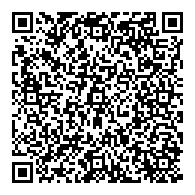 ６　申し込み締め切り：2021年10月17日（日）７　参加申込方法：申し込みフォーム（https://forms.gle/GWRrV5c1Bbe7eSyb8）またはQRコードからお申し込みください。※頂いたメールアドレスに当日の資料や連絡事項等送信致します。上記のフォームが使用できない場合や10月20日（水）までに連絡がこない場合は　tomochoya@gmail.comにお願いします。（docomo、ezweb、softbank等の携帯電話のアドレスでの申し込みはできませんのでご注意下さい。）8　  注意事項・今回のオンラインセミナーは[Microsoft　teams]を使用しての通信となります。あらかじめ[Microsoft　teams]のアプリケーションをインストールすることを推奨します。・オンライン研修にかかる通信費は自己負担となります。・事前の通信確認は希望者のみに行います。後日、案内を送らせていただきます。９　問い合わせ先：愛媛県作業療法士会 学術部 平野智彦　tomonchoya@gmail.com